Name ___________________________		Core ____________			Date _____________Mesopotamia Reading Questions (M)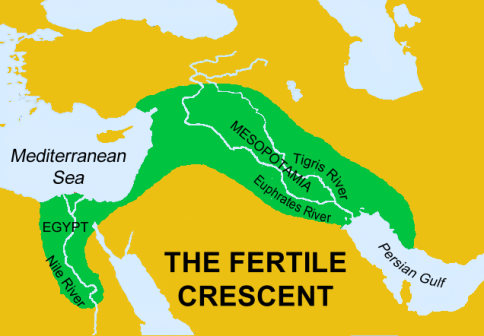 The Fertile CrescentExplain what and where the Fertile Crescent is, what is unique about it, and where is it located today.________________________________________________________________________________________________________________________________________________________________________________________________________________________________________________________________________________________________________________________________________________________________________The SumeriansMatch the word from the Sumerian section to its synonym/definition found in the section:Use 4 adjectives to describe the Sumerians: _____________, _____________, _____________, ____________CivilizationMost civilizations must have what four elements?Numbering Years In ancient calendars how were years numbered? _______________________________________________ Define the following terms:	AD: __________________	BC: __________________	CE: __________________	BCE: _________________ There are ______ years in a decade, ____________ years in a century, and ___________ years in a millennium.   Is there a year 0? _________Gilgamesh What is Gilgamesh? ______________________________________________________________________What does it tell? ________________________________________________________________________What is it similar to? _____________________________________________________________________Hammurabi Who was Hammurabi? _______________________________________________________________________List 2 things that Hammurabi did:________________________________________________________________________________________________________________________________________________________________________The Assyrians Summarize the Assyrians in a short paragraph (3-5 sentences).  Do not copy the text directly.__________________________________________________________________________________________________________________________________________________________________________________________________________________________________________________________________________________________________________________________________________________________________________________________________________________________________________________________________Reflection QuestionsHow did geographic features in Mesopotamia impact development of civilizations and people's adaptation to their environment? __________________________________________________________________________________________________________________________________________________________________________________________________________________________________________________________________________________________________________________________________________________________________________________________________________________________________________________________________ Give examples of important advances in society that were started in Mesopotamia (Think communication, food, building)____________________________________________________________________________________________________________________________________________________________________________________Word from Sumerian SectionSynonym/DefinitionWord from Sumerian SectionSynonym/DefinitionConqueredPolytheisticCivilizationHemisphereDomesticateNomadsIrrigationZigguratsCity-stateMonotheismElementDescription